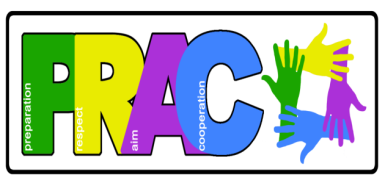 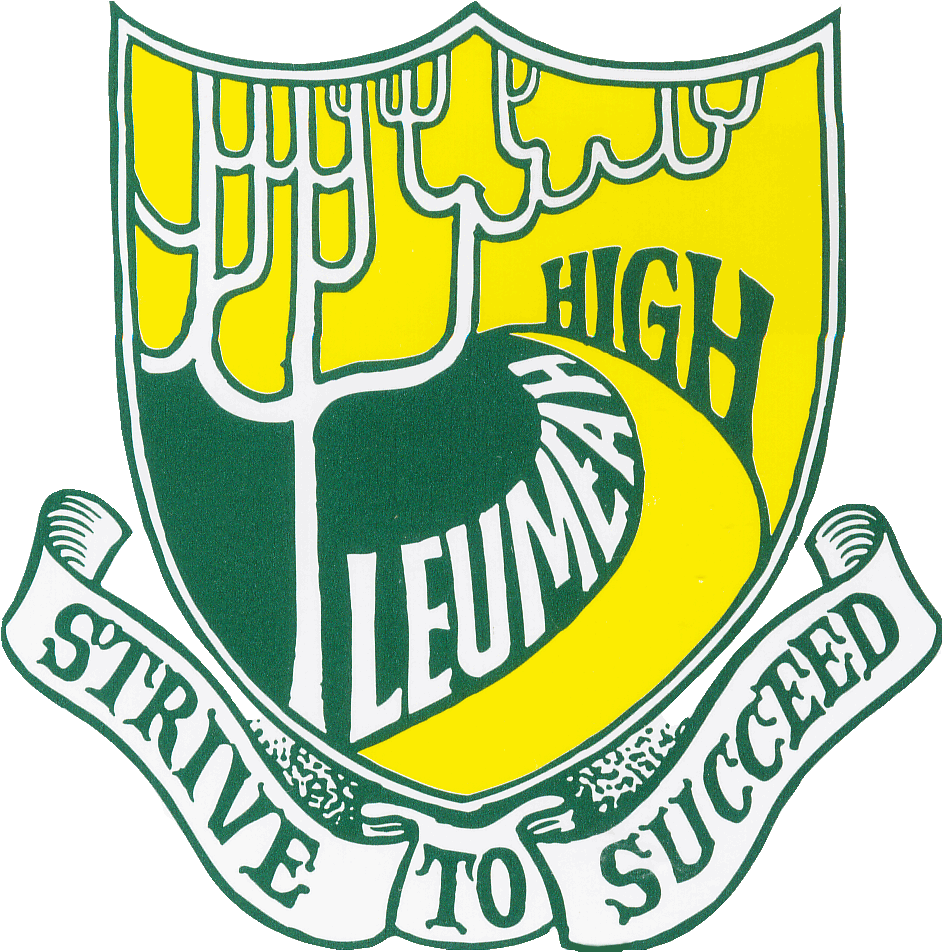 8th May, 2023INTENSIVE LEARNING SUPPORT IN LITERACY AND/OR NUMERACYDear Parent/Caregiver,As we continue our learning journey in 2023, our school has been granted additional funds to support the development of the Literacy and/or Numeracy skills our students need to succeed in their future years of schooling. For our students, the interruption to learning programs over the past couple of years has been an unsettling experience.The NSW State Government and the Department of Education have recognised this with the announcement of additional funding for schools. This will allow us to identify and support students who can hopefully achieve higher bands in school and national testing, and in general ensure they are on track to improve their educational outcomes in all subject areas, in 2023. At Leumeah High School, we are continuing to run small group tutoring sessions focusing on the improvement of literacy and numeracy skills, as well as supporting students in all subject areas. Your child has been chosen to participate in this valuable tutoring program. The program targets students who can achieve at higher levels than they are currently achieving even though they may be attaining good results in class.Tutoring for identified students in Stages 4 and 5 will occur during school hours. Students will be withdrawn from their timetabled classes and have small group tuition focusing on literacy and numeracy skills. Each numeracy and literacy program will run for roughly ten weeks, three periods a fortnight.Stage 6 students will have access to subject specific tutorials focusing on revision and reinforcement of course content. These will be offered before and after school hours. Some Stage 6 numeracy students, identified by their teachers in need of catching up on a particular skill, will have the opportunity to develop these skills in very small groups with a Mathematics specialist teacher.If you have any questions, please contact the office. We look forward to further supporting your child so he/she can continue to grow and achieve their academic potential.  Yours faithfully, Ms C. MateusPrincipal